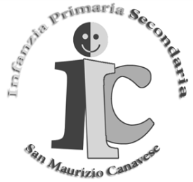 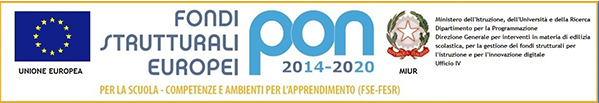 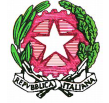  Istituto Comprensivo Statale      “Maria MONTESSORI”           SAN MAURIZIO CANAVESE (TO)Via General Cabrera, 12 - Cap. 10077- Tel. 0119279546   Fax 0119276207   C.F.92028680012 – C.M. TOIC831003http://www.icsanmaurizio.gov.it    TOIC831003@istruzione.it        TOIC831003@PEC.ISTRUZIONE.IT  segreteria@icsanmaurizio.gov.it  presidenza@icsanmaurizio.gov.it      dsga@icsanmaurizio.gov.it    Codice IPA istsc_toic831003          Codice univoco UF2045                    Codice PON/FESR 10.8.1.A3-FESRPON-PI-2015-201                                    Codice PON/FSE 10.1.1A -FSEPON-PI-2017-133             Codice PON/FSE 10.2.1A -FSEPON-PI-2017-30                                             Codice PON/FSE 10.2.2A -FSEPON-PI-2017-57Codice PON/FESR         Azione 10.8.6A –FESRPON-PI-2020-92Dichiarazione di insussistenza cause ostative in relazione all’incaricodi …………………….. relativi al progetto:Fondi Strutturali Europei – Programma Operativo Nazionale “Per la scuola, competenze e ambienti per l’apprendimento” 2014-2020. Asse II - Infrastrutture per l’istruzione – Fondo Europeo di Sviluppo Regionale (FESR) - Obiettivo specifico – 10.8 – “Diffusione della società della conoscenza nel mondo della scuola e della formazione e adozione di approcci didattici innovativi” – Azione 10.8.6 - “Azioni per l’allestimento di centri scolastici digitali e per favorire l’attrattività e l’accessibilità anche nelle aree rurali ed interne”. Avviso pubblico per la realizzazione di smart class per le scuole del primo ciclo. Autorizzazione progetto a valere sull’avviso pubblico 10.8.6A .FESRPON-PI-2020-92Codice CUP: D42G20000420007“A distanza ma vicini”Il sottoscritto prof. ___________________________Visto l’art. 53 del D.lgs. 165 del 2001 e successive modifiche; Vista la normativa concernente il limite massimo per emolumenti o retribuzioni (art. 23 ter del dl n. 201/2011, convertito con modificazioni dalla legge n. 214/2011; art. 1, commi 471 e seguenti, della legge n. 147/2013; art. 13 del dl n. 66/2014, convertito con modificazioni dalla legge n. 89/2014);Visto il decreto del Presidente della Repubblica 16 aprile 2013, n. 62 recante il codice di comportamento dei dipendenti pubblici, a norma dell’art. 54 del d.lgs. n. 165/2001; Visto il D.Lgs. n. 33/2013; Consapevole delle sanzioni penali per le ipotesi di dichiarazioni false e mendaci rese ai sensi dell’art. 76 del DPR n. 445/2000, sotto la propria responsabilità 
DICHIARAai sensi dell'art. 47 del D.P.R. 28/12/2000, n° 445, che non sussistono cause di incompatibilità, di astensione e/o di conflitti di interesse nell'espletamento delle attività che si accinge a svolgere.										   F.to	_____________